ПАВЛОГРАДСЬКА МІСЬКА РАДАВИКОНАВЧИЙ КОМІТЕТР І Ш Е Н Н Я23.09.2020р.		       м.Павлоград						№ 737Про надання дозволуна перенесення зупинки громадського транспорту 	Згідно з пп.1, п. а, ч. 1 ст. 31, ст.40, ч.1, 2 ст.52, ст.59 Закону України 
„Про місцеве самоврядування в Україні”, на виконання “Програми реформування і розвитку житлово-комунального господарства та об’єктів благоустрою міста Павлоград  на 2020-2024 роки ”, затвердженої рішенням сесії Павлоградської міської ради від 17.09.2019 р. № 1825 - 54 /VII, з метою забезпечення безпеки дорожнього руху, виконавчий комітет Павлоградської міської радиВ И Р І Ш И В:	1. Надати дозвіл на перенесення зупинки громадського транспорту з 
вул. Центральна, 21 на вул. Центральна, 35.          2. Сектору по роботі транспорту та зв’язку (Константинов) внести зміни  в паспорти міських маршрутів.	3. Комунальному підприємству «Павлоград-Світло» (Сінюков) облаштувати пішохідний перехід в районі   вул. Центральна, 35, а саме: нанести лінії дорожньої розмітки 1.14.1 «Зебра» згідно з ДСТУ 2587-2010 “Розмітка дорожня. Загальні технічні вимоги. Методи контролювання. Правила застосування”  та встановити дорожні знаки  5.35.1,  5.35.2 «Пішохідний перехід»,  5.41.1 «Пункт зупинки  автобусу» згідно з ДСТУ 4100-2002 «Знаки дорожні. Загальні технічні умови. Правила застосування»  .4. Координацію роботи щодо виконання даного рішення покласти на начальника управління комунального господарства та будівництва 
Завгороднього А.Ю., контроль - на першого заступника міського голови 
Мовчана В.С.Міський голова								    А.О. Вершина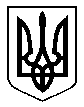 